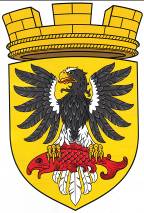 МУНИЦИПАЛЬНОЕ ОБРАЗОВАНИЕ«ЕЛИЗОВСКОЕ ГОРОДСКОЕ ПОСЕЛЕНИЕ»Собрание депутатов Елизовского городского поселенияТРЕТИЙ СОЗЫВ,  СОРОК ПЯТАЯ СЕССИЯ РЕШЕНИЕ № 797г. Елизово								         18 февраля 2021 годаО даче согласия на безвозмездное принятиев муниципальную собственность Елизовского городского поселения имущества, находящегося в собственности Камчатского края	Рассмотрев проект Решения «О даче согласияна безвозмездное принятие в муниципальную собственность Елизовского городского поселения имущества, находящегося в собственности Камчатского края», внесенный Главой администрации Елизовского городского поселения, руководствуясь Гражданским кодексом Российской Федерации, Федеральным законом от 06.10.2003 №131-ФЗ «Об общих принципах организации местного самоуправления в Российской Федерации», Уставом Елизовского городского поселения Елизовского муниципального района в Камчатском крае, муниципальным нормативным правовым актом от 10.02.2017 №19-НПА «О порядке владения, пользования и распоряжения имуществом, находящимся в собственности Елизовского городского поселения», принятым Решением Собрания депутатов от 09.02.2017 №111, Положением «Об Управлении имущественных отношений администрации Елизовского городского поселения», утвержденным Решением Собрания депутатов Елизовского городского поселения от 11.02.2016 № 862,Собрание депутатов Елизовского городского поселенияРЕШИЛО:1.	Дать согласие на безвозмездное принятие в муниципальную собственность Елизовского городского поселения имущества согласно приложению к настоящему Решению. 2.	Управлению имущественных отношений администрации Елизовского городского поселения провести необходимые мероприятия по документальному обеспечению принятия имущества, указанного в приложении к настоящему Решению.Глава Елизовского городского поселения -председатель Собрания депутатовЕлизовского городского поселения                                                   Е.И. РябцеваПриложениек Решению Собрания депутатов Елизовского городского поселения № 797 от «18» февраля 2021 годаПЕРЕЧЕНЬимущества, принимаемого в собственность Елизовского городского поселения№ п/пНаименование имуществаАдрес местоположенияПротяженность, м.1Сети электроснабжения 0,4 кВг. Елизово, ул. Виталия Кручины, кадастровый номер 41:05:0101001:1171450,82Сети наружного освещения (опоры – 5 шт., светильники – 8 шт.)г. Елизово, ул. Виталия Кручины, кадастровый номер 41:05:0101001:11716103,93Сети связиг. Елизово, ул. Виталия Кручины, кадастровый номер 41:05:0101001:1171748,7